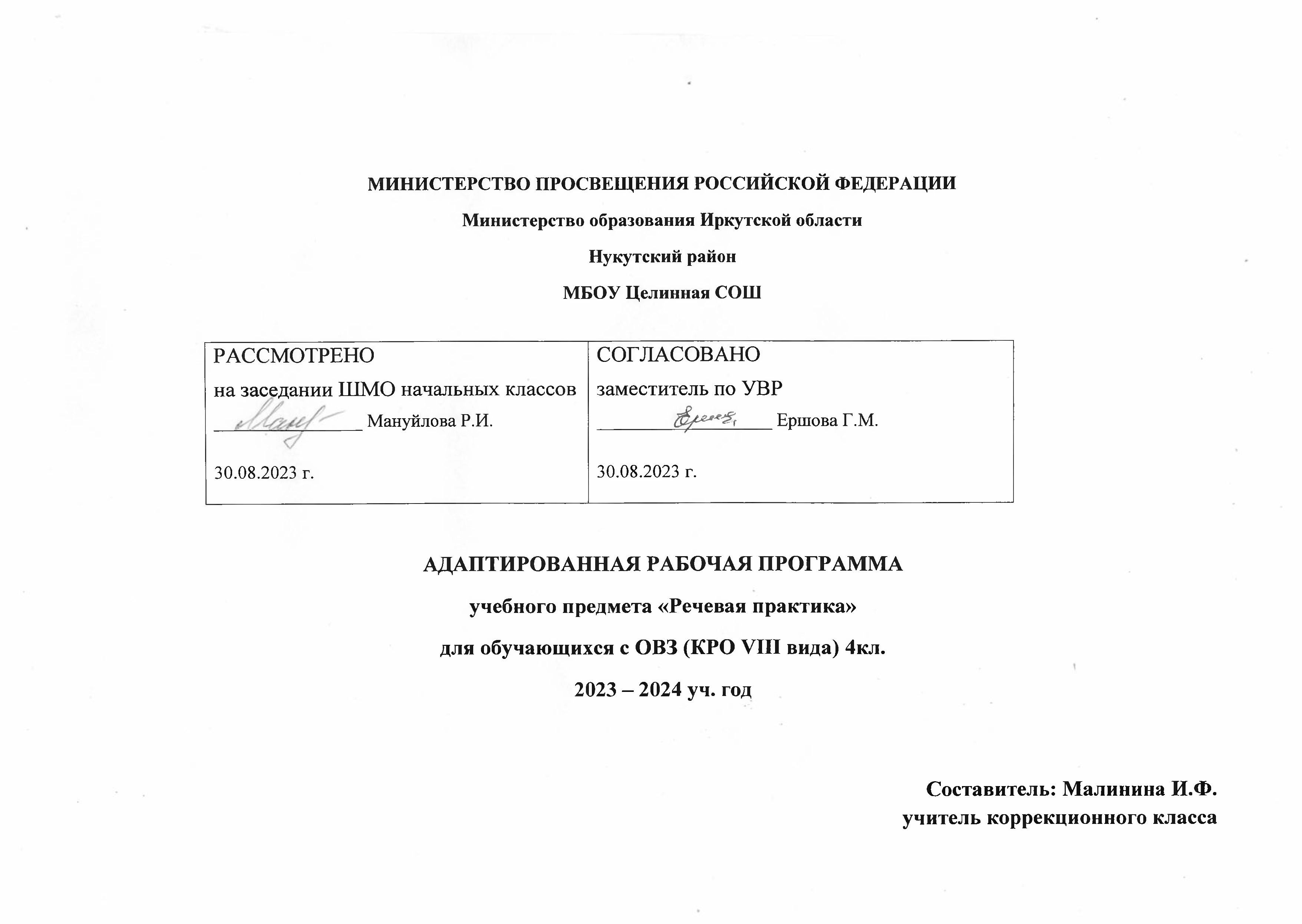 Пояснительная записка        Курс «Речевая практика» является важнейшей составляющей частью образования обучающихся с умственной отсталостью (интеллектуальными нарушениями), поскольку овладение знаниями и умениями в области речевой коммуникации является необходимым условием успешной социализации обучающихся, формированием у них жизненных компетенций.  Основная цель курса «Речевая практика» - развитие речевой коммуникации обучающихся с интеллектуальной недостаточностью как способности использовать вербальные и невербальные средства для общения с окружающими людьми в различных ситуациях.   .Основная цель предмета «Речевая практика» развитие речевого развития умственно отсталых школьников, как средства общения, и включение обучающихся в разнообразные формы коммуникации. Задачи:―Уточнение и обогащение представлений об окружающей действительности и овладение на этой основе языковыми средствами (слово, предложение, словосочетание); ―Формирование первоначальными «дограмматическими» понятиями и развитие коммуникативно-речевых навыков; ―Коррекция недостатков речевой и мыслительной деятельности; ―Формирование основ навыка полноценного чтения художественных текстов доступных для понимания по структуре и содержанию; ―Развитие навыков устной коммуникации; ―Формирование положительных нравственных качеств и свойств личности. Способствовать совершенствованию речевого опыта учащихся. Корригировать и обогащать языковую базу устных высказываний детей Формировать выразительную сторону речи Учить строить устные связные высказывания; - Воспитывать культуру речевого общения. 2.Общая характеристика учебного предмета.На каждом году обучения программа курса «Речевая практика» включает в себя основные подразделы, содержание которых постепенно расширяется и усложняется.   Подраздел «Аудирование и понимание речи» направлен на развитие у детей способности воспринимать и понимать обращенную к ним речь.    Умение слушать является межпредметным умением, уровень сформированности которого определяет эффективность усвоения той информации, которая заложена в устном высказывании. Воспитание этого умения влияет на выразительность речи обучающихся, развивает внимательное отношение к слову, а в дальнейшем способствует правильному восприятию и лучшему пониманию информации по любому учебному предмету.          Материал, включенный в подраздел «Аудирование и понимание речи», реализуется на каждом уроке речевой практики в виде самостоятельных тренировочных упражнений (в т.ч. артикуляционной гимнастики) или сопровождает задания других подразделов.          Например, выбор названной учителем картинки из двух данных (мишка – миска); выбор картинки по ее описанию; выполнение практических заданий по словесной инструкции, слушание и понимание текста, читаемого учителем и т.д.           Подраздел «Дикция и выразительность речи» ориентирует учителя на выработку у обучающихся четкости произносительной стороны говорения, его эмоциональной выразительности. Выбор формы и содержания упражнений определяется темой урока и задачами данного этапа в его структуре.           Подразделы «Базовые формулы речевого общения» и «Примерные темы речевых ситуаций» являются ведущими с точки зрения организации работы по развитию собственно устной разговорной речи. В содержание подразделов включен перечень базовых формул речевого этикета, над формированием которых осуществляется работа в дополнительном классе, а также примерные темы речевых ситуаций, связанных с учебной жизнью и бытом детей. Обучающиеся под руководством учителя «проигрывают» обозначенные ситуации, моделируя таким образом различные варианты речевого поведения в типичных сферах коммуникации людей.           Предлагаемая в программе проблематика речевых ситуаций является примерной и может изменяться учителем в зависимости от особенностей жизни и интересов обучающихся.  Место предмета в учебном процессе.Рабочая программа по предмету « Речевая практика составлена в соответствии с недельным учебным планом МБОУ Целинной СОШ 2021-2022 учебный год и рассчитана на 34 недели , на предмет отводится 2 часа в неделю( 68 часов в год). Возможно количество часов, в зависимости от изменения годового календарного графика, сроков каникул, выпадение уроков на праздничные дниПланируемые результаты освоения предметаЛичностные результаты:Ценить и принимать следующие базовые ценности «добро», «природа», «семья»; Воспитывать уважение к своей семье, к своим родственникам, любовь к родителям; Освоить роль ученика; Оценивать жизненные ситуации с точки зрения общечеловеческих норм (плохо и хорошо); Формировать представления о здоровом образе жизни:элементарные гигиенические 	навыки; 	охранительные 	режимные 	моменты (пальчиковая гимнастика, физ. минутка). Предметные результатыосмысливать значимость речи для решения коммуникативных и познавательных задач; расширить представления об окружающей действительности и развить на этой основе лексическую, грамматико-синтаксическую сторону речи и связной речи;  использовать диалогическую форму речи в различных ситуациях общения; 4) уместно использовать этикетные речевые выражения; знание основных правил культуры речевого общения».  Минимальный уровень:формулировка просьб и желаний с использованием этикетных слов и выражений; участие в ролевых играх в соответствии с речевыми возможностями; восприятие на слух сказок и рассказов; ответы на вопросы учителя по их содержанию с опорой на иллюстративный материал; выразительное произнесение чистоговорок, коротких стихотворений с опорой на образец чтения учителя; участие в беседах на темы, близкие личному опыту ребенка; ответы на вопросы учителя по содержанию прослушанных и/или просмотренных радио- и телепередач. Достаточный уровень:понимание содержания небольших по объему сказок, рассказов и стихотворений; ответы на вопросы; понимание содержания детских радио- и телепередач, ответы на вопросы учителя; выбор правильных средств интонации с опорой на образец речи учителя и анализ речевой ситуации; активное участие в диалогах по темам речевых ситуаций; высказывание своих просьб и желаний; выполнение речевых действий (приветствия, прощания, извинения и т. п.), используя соответствующие этикетные слова и выражения; участие в коллективном составлении рассказа или сказки по темам речевых ситуаций; составление рассказов с опорой на  картинный или картинно- символический план. Базовые  учебные  действия,  формируемые  у  младших  школьников, обеспечивают, с одной стороны, успешное начало школьного обучения и осознанное отношение к обучению, с другой ― составляют основу формирования в старших классах более сложных действий, которые содействуют дальнейшему становлению ученика как субъекта осознанной активной учебной деятельности на доступном для него уровне. Личностные учебные действия обеспечивают готовность ребенка к принятию новой роли ученика, понимание им на доступном уровне ролевых функций и включение в процесс обучения на основе интереса к его содержанию и организации.  Коммуникативные учебные действия обеспечивают способность вступать в коммуникацию с взрослыми и сверстниками в процессе обучения.  Регулятивные учебные действия обеспечивают успешную работу на любом уроке и любом этапе обучения. Благодаря им создаются условия для формирования и реализации начальных логических операций.  Познавательные учебные действия представлены комплексом начальных логических операций, которые необходимы для усвоения и использования знаний и умений в различных условиях, составляют основу для дальнейшего формирования логического мышления школьников.  Умение использовать все группы действий в различных образовательных ситуациях является показателем их сформированности. Для оценки сформированности каждого критерия можно использовать систему оценки:0- баллов — действие отсутствует, обучающийся не понимает его смысла, не включается в процесс выполнения вместе с педагогом;1- балл — обучающийся смысл действия понимает фрагментарно и выполняет задание с большим количеством ошибок, выполнение действия связывает с конкретной ситуацией, выполняет задание только по инструкции педагога, или не воспринимает помощь;2- балла — обучающийся выполняет действие после первичной и дополнительных фронтальной, групповой или индивидуальной инструкций. Нуждается в активной помощи педагога.Помощь использует с трудом, с ошибками. В отдельных случаях способен выполнить его самостоятельно;3 - балла — способен самостоятельно выполнять действие в определенных ситуациях, нередко допускает ошибки, которые исправляет после индивидуальной помощи педагога;4- балла — обучающийся выполняет задание после первичной и дополнительной фронтальной инструкции с 1 - 2 незначительными ошибками. Хорошо использует незначительную помощь педагога;5 - баллов — обучающийся выполняет действие после первичной инструкции педагога без помощи и без ошибок или с одной незначительной ошибкой, которую сам исправляет после самопроверки. В помощи педагога почти не нуждается.Балльная система оценки позволяет объективно оценивать промежуточные и итоговые достижения каждого обучающегося в овладении конкретными учебными действиями, получить общую картину сформированности БУД уобучающихся, и на этой основе осуществлять корректировку процесса их формирования на протяжении всего времени обучения.5.Содержание учебного предмета (4 класс – 68 часов)Общение и его значение в жизни. Передача мыслей, чувств, знаний на расстоянии. Для чего люди создали радио, кино, телевидение? Кто говорит с нами по радио, с кино- и телеэкрана? Важно ли для нас это общение? Почему книгу называют собеседником? Какой это собеседник – устный или письменный? Что мы узнаем из книги? Важно ли для нас это общение? Влияние речи на поступки людей. Свойства слов: радовать, огорчать, мирить, сердить, утешать. Конкретизация каждого слова соответствующими примерами. Условные знаки в общении людей: не курить, переход, метро, мужской и женский туалет, нельзя фотографировать и т.д.  Аудирование. Повторение предложений (из 5-6 слов), разных по структуре, вслед за учителем. Прослушивание коротких сказок и рассказов в магнитофонной записи с их последующими пересказом. Дикция и выразительность речи.  Практическое использование силы голоса, тона и темпа речи в различных речевых ситуациях. Многообразие тона речи, выражающего человеческие чувства. Тренировочные упражнения в передаче восторга, ужаса, радости, горя, удивления, испуга и др. Соотнесение произнесенных фраз с пиктограммами. Мимика и жесты. Упражнения в передаче чувств, эмоций с помощью мимики и жестов в сочетании с речь и без неё, с опорой на пиктограммы и без них.   Подготовка речевой ситуации и организация высказывания. Лексические темы: «Игры с друзьями», «Играем в сказку», «Мы писатели», «Я дома», «Я за порогом дома», «Я в мире природы». Определение темы ситуации, обсуждение того, что именно сказать по этой теме. Обсуждение и подготовка атрибутов речевой ситуации. Подбор слов и составление предложений по теме речевой ситуации. Совершенствование умения участвовать в диалогах различного типа (вопрос – ответ, вопрос - сообщение). Составление связного высказывания на основе серии сюжетных картинок, с использованием отработанной лексики по теме и с учетом фиксированной структуры высказывания. Культура общения. Устное и письменное приглашение, поздравление. Упражнения в составлении устного и письменного приглашения, поздравления. Извинение. Вежливый отказ от предложения, приглашения. Использование этикетных форм общения в различных речевых ситуациях. Тематическое планирование по предмету « Речевая практика» 4 класс№п/пТема урокаКоличество часовДата1Делимся новостями12Интересные события, произошедшие летом13И. Глазкова. Прошлым летом…14Рисунки на тему  п«Прошлым летом…»15Игра «Вопрос за вопрос»16Игра «Угадай мой рисунок»17 Я выбираю книгу 18 Чтение стихотворения маленьким учителем 19 Беседа на основе личного опыта школьников 110 Обмен первыми впечатлениями о книгах 111 Индивидуальные рассказы о принесённых  книгах112 Экскурсия в библиотеку 113 Экскурсия в книжный магазин 114 Петушок – Золотой гребешок 115 Сказка «Петушок – Золотой гребешок» 116 Сказка «Петушок – Золотой гребешок» Актуализация содержания сказки 117 Сказка «Петушок – Золотой гребешок» Проигрывание эпизодов сказки 118 Сказка «Петушок – Золотой гребешок» Театрализованное представление сказки 119 Конкурс на лучший рисунок сказки120 Сочиняем сказку 121 Иллюстрация к части сказки 122 Актуализация замысла сказки 123 Составление предложений к каждой части сказки 124 Целостное рассказывание с последующим  прослушиванием125 Письменные высказывания 126 У телевизора 127 Составление и распространение предложений 128 О каналах телевизионного вещания 129 Демонстрация телевизионной программы передач. Практикум 130 Составление собственных программных телепередач 131 Обсуждение составленных программ телепередач 132 Просмотр телепередач 133 Знаки – помощники 134 Моделирование диалога 135 Актуализация обсуждавшейся информации 136 Актуализация личного опыта школьников 137 Урок – экскурсия по школе 138 Урок – экскурсия по улице 	139 Викторина «Дорожные знаки» 140 В гостях у леса 141 Составление предложений по картинкам 142 Экскурсия в лес 143 Выполнение работ на тему «Что может нанести вред лесу?» 144 Обсуждение работ «Что может нанести вред лесу?»  145 Коллективное составление письма леснику 146 Составление «Правил вежливого поведения в лесу» 147 Запрещающие знаки в лесу 148 Задушевный разговор 149 Интересные истории 150 Мимические изображения и жесты 151 Заслушивание рассказов обучающихся 152 Бесконфликтный выход из ситуации 153 В. Осеева «Волшебное слово» 154 В. Осеева «Что легче?» 155 В. Осеева «На катке» 156 Приглашение 157 Составление устного приглашения 158 Письменное приглашение 159 Отказ от приглашения 160 Составление приглашений на праздник 161 Открытки для приглашения 162 Поздравляю! 163 Игра – соревнование «Отгадайте, к какому празднику поздравление» 164 Произнесение поздравлений 165 Сходства письменного и устного поздравлений 166 Коллективное составление письменного поздравления 167 Поздравительные открытки к прощанию с начальной школой 168 Вспоминаем пройденное 1